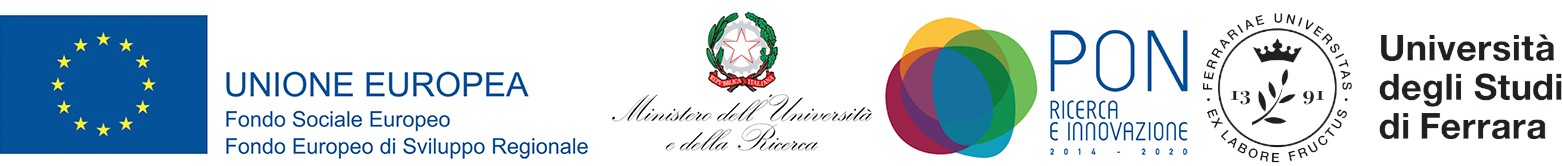 DOTTORATO DI RICERCA MODIFICA PROGETTOIl presente modulo è da consegnare all’Ufficio IUSS debitamente compilato e firmato dal Dottorando e dal CoordinatoreIl/la sottoscritto/a Dott. ____________Matr. ______ Iscritto/a al     	anno del Dottorato di Ricerca in ____________CHIEDELa modifica dell’impresa/ente/centro di ricerca/università estera ospitante (cancellare le voci errate) presso cui svolgere il periodo di studio e ricerca  previsto dal D.M. n. 1061/2021 e dichiarato nel progetto presentato.Impresa/ente/centro di ricerca/università estera ospitante (cancellare le voci errate) presente nel progetto: _______________________ Nuovo/a impresa/ente/centro di ricerca/università estera ospitante (cancellare le voci errate) da comunicare al Ministero in aggiunta a quella già comunicata:Per la seguente motivazione: Descrizione dell’attività di studio e ricerca: _______, lì ______Il coordinatore autorizza il/la dottorando/a alla modifica richiesta e demanda all’ufficio IUSS la comunicazione al Ministero tramite PEC.